ReligionLesson 4Grade 8Teacher - Małgorzata Dułaj1. Topic: Święconka - at the beginning of the Easter breakfast.2.Cele:- Understanding the importance of blessing food for the Easter table,- Awakening belief in the need for God's blessing, especially related to the holidays of the Resurrection,3.Uczeń:- says that the blessing of food takes place on Holy Saturday, on the day of waiting for the resurrection of the Lord Jesus,- lists traditions related to Easter,- tells the truth that breakfast is an expression of hope that we all meet in heaven at the feast of Christ,- knows the symbolism of food blessed on Holy Saturday,- explains that sharing an egg and making wishes is an expression of joy at the presence of the Risen Lord,4.Presentation - slides:1. blessing the dishes,2. Text: The meaning of food blessing,3. Easter traditions- palm trees,- Easter eggs,- lambs,  4. Food symbols,  5. Egg sharing - Easter breakfast5. Resources- computer with internet access, multimedia projector,6. web tools- power pointLesson 4Grade 8Teacher – Małgorzata Dułaj1.Temat: Święconka – na początek śniadania wielkanocnego.2.Cele: - Poznanie znaczenia błogosławienia pokarmów na stół wielkanocny,- Budzenie przekonania o potrzebie Bożego błogosławieństwa, zwłaszcza związanego ze świętami   Zmartwychwstania Pańskiego,3.Uczeń: - podaje, że błogosławieństwo pokarmów odbywa się w wielką Sobotę, w dniu oczekiwania na zmartwychwstanie Pana Jezusa,- wymienia tradycje związane z Wielkanocą, - podaje prawdę, że śniadanie jest wyrazem nadziei, że wszyscy spotykamy się w niebie na uczcie Chrystusa, - zna symbolikę pokarmów błogosławionych w Wielką sobotę,- wyjaśnia, że dzielenie się jajkiem i składanie życzeń jest wyrazem radości z obecności Zmartwychwstałego,4.Prezentacja – slajdy: Święcenie potraw,Tekst: Znaczenie błogosławieństwa pokarmów,Tradycje wielkanocne - palmy,- pisanki,- baranki,       4. Symbole pokarmów,       5. Dzielenie się jajkiem – śniadanie wielkanocne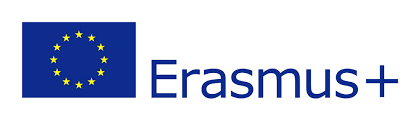 Smart school for smart age Lesson 4- Reigion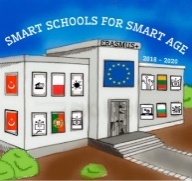 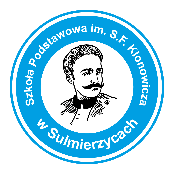 